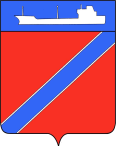 ПОСТАНОВЛЕНИЕАДМИНИСТРАЦИЯ ТУАПСИНСКОГО ГОРОДСКОГО ПОСЕЛЕНИЯТУАПСИНСКОГО РАЙОНА  от _27.03.2018г.__                                                                   № ___290____г. ТуапсеО предоставлении Кравченко А.В. разрешения на отклонение от предельных параметров разрешенного строительства на земельном участке с кадастровым номером: 23:51:0102003:82, расположенном по адресу: Краснодарский край, г.Туапсе, ул. Зенитная, 4	В соответствии с Градостроительным кодексом Российской Федерации, Федеральным законом от 6 октября 2003 года № 131-ФЗ «Об общих принципах организации местного самоуправления в Российской Федерации», Правилами землепользования и застройки Туапсинского городского поселения Туапсинского района, утвержденными решением Совета Туапсинского городского поселения от 24 сентября 2015 года № 43.2, учитывая заключение о результатах публичных слушаний от 27 февраля 2018 года,  п о с т а н о в л я ю: 	1. Предоставить Кравченко Александру Владимировичу разрешение на отклонение от предельных параметров разрешенного использования земельного участка, площадью 295 кв.м., расположенного по адресу: Краснодарский край, г.Туапсе, ул. Зенитная, 4, с кадастровым номером: 23:51:0102003:82, с установлением следующих параметров: в части минимального размера земельного участка площадью 295 кв.м для дальнейшего получения разрешения на строительство объекта капитального строительства- индивидуальный жилой дом (согласно ситуационного плана).	2.  Отделу имущественных и земельных отношений (Винтер):	1) опубликовать настоящее постановление в газете «Черноморье сегодня»;	2) разместить настоящее постановление на официальном сайте администрации Туапсинского городского поселения Туапсинского района в информационно - телекоммуникационной сети «Интернет».3. Контроль за выполнением настоящего постановления возложить на заместителя главы администрации Туапсинского городского поселения Туапсинского района  Е.А. Клименко.	4. Постановление вступает в силу со дня его подписания.  Глава Туапсинскогогородского поселенияТуапсинского района					   		            В.К. Зверев 